HOTĂRÂREA  NR. ____ /2022pentru modificarea și completarea Regulamentului de organizare și funcționare a Consiliului Local al Municipiului Hunedoara, aprobat prin Hotărârea nr. 62/2021Consiliul local al municipiului Hunedoara;Având în vedere Referatul de aprobare al Primarului municipiului Hunedoara nr.131583/28.12.2022 prin care se propune modificarea și completarea Regulamentului de organizare și funcționare a Consiliului Local al Municipiului Hunedoara, aprobat prin Hotărârea nr.62/2021;În conformitate cu prevederile Părții a III-a din Ordonanța de Urgență a Guvernului nr.57/2019 privind Codul Administrativ, cu modificările și completările ulterioare, ale art. 2 din Ordinul nr. 25/2021 pentru aprobarea modelului orientativ al statutului unităţii administrativ-teritoriale, precum şi a modelului orientativ al regulamentului de organizare şi funcţionare a consiliului local, cu modificările ulterioare, ale art. 4 lit. b) și art. 7 și următoarele din Legea nr. 52/2003 privind transparenţa decizională în administraţia publică, republicată, cu modificările și completările ulterioare, ale Legii nr. 161/2003 privind unele măsuri pentru asigurarea transparenţei în exercitarea demnităţilor publice, a funcţiilor publice şi în mediul de afaceri, prevenirea şi sancţionarea corupţiei, cu modificările și completările ulterioare, ale Legii-cadru nr. 153/2017 privind salarizarea personalului plătit din fonduri publice, cu modificările și completările ulterioare; În temeiul prevederilor art. 129, alin. (2), lit. a), alin. (3)  lit. a), alin. (14) coroborat cu art. 139, art. 196 alin. (1), lit. a) din Ordonanța de Urgență a Guvernului nr. 57/2019 privind Codul Administrativ, cu modificările și completările ulterioare, H O T Ă R Ă Ş T E:	Art. I. -  La articolul 17 din Regulamentul de organizare și funcționare a Consiliului Local al Municipiului Hunedoara, aprobat prin Hotărârea nr.62/2021, alineatul (7) litera b) se modifică şi va avea următorul cuprins:	„b) locul de desfăşurare a şedinţei în cazul şedinţelor desfăşurate cu participarea fizică a consilierilor locali, sau aplicaţiile electronice folosite, în cazul şedinţelor desfăşurate prin mijloace electronice;”	Art. II. - La articolul 27 din Regulamentul de organizare și funcționare a Consiliului Local al Municipiului Hunedoara, aprobat prin Hotărârea nr.62/2021, alineatul (20) se modifică şi va avea următorul cuprins: „(20) În timpul dezbaterilor se pot formula amendamente verbale care să vizeze corelări tehnico-legislative, gramaticale sau lingvistice la proiectul de hotărâre a consiliului local. Astfel:    a) conţinutul amendamentelor verbale se menţionează în procesul-verbal de şedinţă;     b) asupra amendamentelor verbale care vizează corelări tehnico-legislative, gramaticale sau lingvistice, formulate în timpul dezbaterilor, iniţiatorul are dreptul de a exprima un punct de vedere. ”	Art. III. - La articolul 28 din Regulamentul de organizare și funcționare a Consiliului Local al Municipiului Hunedoara, aprobat prin Hotărârea nr.62/2021, alineatul (1) se modifică şi va avea următorul cuprins: 	„(1) În situaţii excepţionale, constatate de către autorităţile abilitate, precum epidemii, pandemii, fenomene naturale extreme, cutremure, acte de terorism şi alte situaţii care fac imposibilă prezenţa consilierilor locali la locul desfăşurării şedinţelor consiliului local, precum și pentru orice alte situații de acest fel, ori atunci când cel care convoacă ședințele consideră necesar, şedinţele consiliului local şi ale comisiilor de specialitate se vor desfăşura prin mijloace electronice, laptopuri, calculatoare sau alte dispozitive electronice (smartphone, tabletă, notebook, etc.), în baza procedurii prevăzute în prezentul articol.”	Art. IV. - La articolul 28 din Regulamentul de organizare și funcționare a Consiliului Local al Municipiului Hunedoara, aprobat prin Hotărârea nr.62/2021, alineatul (4) se modifică şi va avea următorul cuprins: „(4) Ședințele comisiilor de specialitate ale consiliului local se pot desfășura prin mijloace electronice, platformă on-line de videoconferință. Convocarea consilierilor locali la şedinţele pe comisii se va face de către preşedintele acesteia prin mijloace electronice de care acesta dispune, cu transmiterea corespunzătoare a documentului de convocare menționat la art. 17 alin. (7). La începutul ședințelor comisiilor de specialitate președintele fiecărei comisii va efectua apelul nominal în vederea consemnării prezenței în procesul verbal al ședinței. Ordinea de zi se aprobă de comisie la propunerea preşedintelui.După aprobarea ordinii de zi a ședinței comisiei de specialitate se trece la dezbaterea fiecărui proiect de hotărâre în parte, consemnându-se în procesul verbal rezultatul votului efectuat prin apel nominal. Președintele și/sau secretarul comisiei întocmeşte procesul verbal al ședinței de comisie, consemnând modul de desfășurare al acesteia și avizul pe fiecare proiect de hotărâre, cu caracter consultativ, al comisiei, pe baza amendamentelor şi a propunerilor formulate de membrii acesteia, atât amendamentele şi propunerile acceptate, cât şi cele respinse.Procesul verbal/avizele întocmite vor fi transmise, electronic/pe format de hârtie, anterior desfășurării ședinței consiliului local, prin poștă electronică sau prin orice alt mijloc, Secretarului general al municipiului Hunedoara, care asigură transmiterea avizelor către consilierii locali și inițiatori, cel mai târziu în ziua ședinței, anterior aprobării ordinii de zi. Avizul va fi susținut de către președintele comisiei de specialitate sau anunțat de către Secretarul general, în cadrul ședinței consiliului local, desfășurate prin mijloace electronice, pe o platformă on-line de videoconferință.În lipsa președintelui sau a secretarului comisiei de specialitate atribuțiile acestora vor fi preluate de consilierii locali membri ai comisiei desemnați în acest sens.”	Art. V. - La articolul 28 din Regulamentul de organizare și funcționare a Consiliului Local al Municipiului Hunedoara, se introduc două noi alineate, alineatul (10) și alineatul (11), care vor avea următorul cuprins: (10) În sistem videoconferință nu vor fi analizate în vederea adoptării proiecte de hotărâre care conțin informații clasificate. În cazul ședințelor consiliului local și ale comisiilor de specialitate desfășurate prin mijloace electronice, printr-o platformă online de videoconferință, acestea se înregistrează audio/video cu sprijinul personalului angajat în cadrul Biroului Informatică, Tehnică de Calcul al aparatului de specialitate al Primarului municipiului Hunedoara.”(11) La ședințele comisiilor de specialitate și ale consiliului local, personalul din cadrul aparatului de specialitate al Primarului municipiului Hunedoara și a instituțiilor subordonate Consiliului Local al municipiului Hunedoara vor asigura suportul necesar și pot interveni cu precizări și clarificări la solicitarea consilierilor locali, prin intermediul mijloacelor electronice.”Art. VI. – Prezenta hotărâre se poate contesta de către cei interesaţi la instanţa competentă, în termenul prevăzut de lege.Art. VII. – Prezenta hotărâre se comunică Prefectului Judeţului Hunedoara, Primarului Municipiului Hunedoara, Administratorul public, Serviciului Juridic Administrație Publică locală și Autoritate Tutelară, Direcţiei Economice, Direcției Patrimoniu, Serviciului Investiții, Arhitectului Șef, Direcției Proiecte cu Finanțare Europeană, Direcției Poliția Locală, Serviciului Achiziții Publice, Serviciului Resurse Umane, Salarizare, Direcției Gospodărire Urbană, Compartimentului Audit Intern, Biroului Comunicare, Promovare, Imagine, Biroului Informatică și Tehnică de Calcul, Serviciului informaţii pentru cetăţeni şi relaţii publice, Monitorul Oficial Local și se va publica pe site-ul Primăriei municipiului Hunedoara www.primariahunedoara.ro.INIȚIATOR,PRIMARDAN BOBOUȚANU   	AVIZAT,  	SECRETAR GENERAL   										   Militon Dănuț LaslăuROMÂNIAJUDEŢUL HUNEDOARAMUNICIPIUL HUNEDOARACONSILIUL LOCAL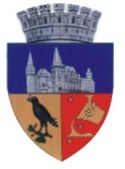 Proiect de HotărâreNr. 600/28.12.2022